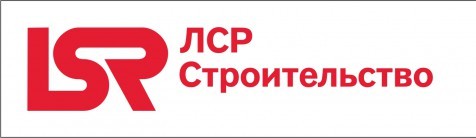 «Группа ЛСР» работает на строительном рынке России с 1993 года. За это время компания достигла масштабов крупнейшего строительного холдинга в стране. Основные направления деятельности «Группы ЛСР»:девелопмент и строительство недвижимости;производство строительных материалов.Девелоперские проекты Группа реализует во всех сегментах недвижимости: от строительства жилья массовых серий до элитных домов по проектам ведущих отечественных и зарубежных архитекторов.ПРИГЛАШАЕТ НА РАБОТУ:– штукатура– маляра– формовщика железобетонных изделий и конструкций  – электромонтера по ремонту и обслуживанию электрооборудования– машиниста мостового перегружателя– сварщика арматурных сеток и каркасов– уборщика производственных и служебных помещений- стропальщика- электрогазосварщика- отделочника железобетонных изделий- монтажника санитарно-технических систем и оборудованияООО «ЛСР. Строительство-СЗ»
194292, Санкт-Петербург, 3-й Верхний пер., 5info@lsrgroup.ru
www.lsrconstruction-nw.ru           Тел.: +7 (812) 334-23-00
         Факс: +7 (812) 598-52-83